6 Trait Student Writing Guide (DBQ)Copy Editors’ Symbols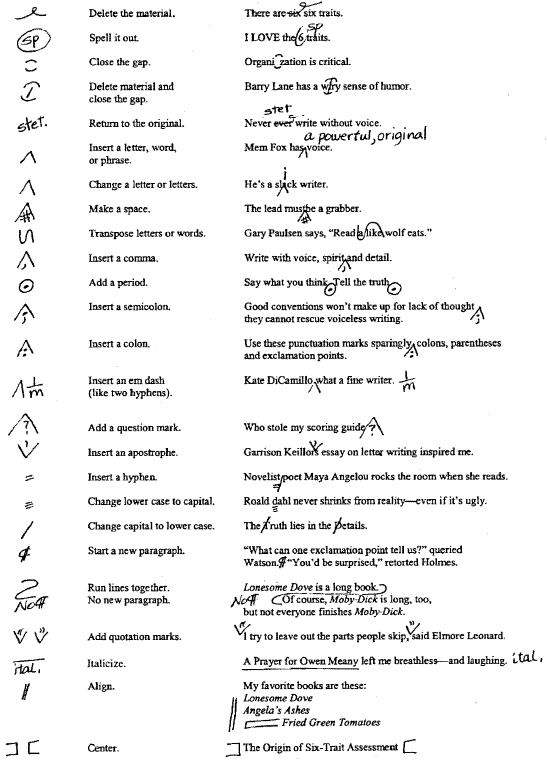 IdeasOrganization6I have a clear, focused thesis -- I have a vision!!!!I know this topic like an insider and it shows.I give my reader clear, accurate, insightful information.I pull information from gobs of outside knowledge and from all or all but one of the docs.I effectively discussed and responded to any counterarguments.Strong support makes everything I say convincing.5My thesis is clear.I accurately respond to the prompt.I give the reader useful information.I pulled information from outside knowledge and five of the docs.Good evidence makes my main points believable.I discussed and responded to any counterarguments, but I’m not entirely sure of that part of my essay.4You can tell what my thesis is, even if I don’t state it.I acceptably respond to the prompt.I give my reader a good overview of this topic.I pulled information from outside knowledge and four of the docs.I have some support for my thesis -- I’m not sure if it’s enough.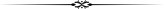 3I think you can figure out my thesis or main point.I don’t know enough to feel comfortable with this topic, most of what I say is simply common knowledge.I pulled information from outside knowledge and less than four of the docs.My support is sketchy -- it could leave you skeptical!I ignored any counterarguments.2My thesis is still coming together.There are BIG gaps in what I know about this topic, and my ideas are undeveloped, OR my assertions/claims are not supported.1I don’t have a thesis or main point.I don’t really know anything about this topic -- yet.  6My organization/structure will guide you like a light in the dark.My lead sets up the discussion -- and invites you to be part of it.My ending helps you draw important conclusions.This piece is organized to make learning about this topic easy.I show connections you might not even think of if I did not bring them up.5My organization/structure will help you make sense of the topic.My lead invites you into the discussion.My ending brings the discussion to a close.The organization makes my thoughts easy to follow.I connect ideas to each other -- or to a big picture.4This design/structure works fine for this kind of writing.My lead gets the discussion started.The conclusion lets you know the conversation is over.I don’t think you’ll ever feel lost.The most important connections are clear.3You might need to work to stay on track.I think my lead goes one way, my paper another.Maybe I stopped too quickly, or repeated things I had already said.You might need to reread to figure out what is most important.I just followed a formula for transitions: First, Second, etc.2You might find yourself asking, “Where is this going?”My lead is one everyone uses -- I’m not sure it fits.My ending doesn’t really wrap things up.It’s hard to follow this -- things come at the wrong time.I didn’t know how to connect ideas.1My writing is random.  There is no real design to it.I don’t have a lead.  I just started writing.I have no conclusion.  I just stopped with I ran out of things to say.My writing jumps from point to point.Nothing goes with anything else.Sentence FluencyConventions6My sentences are clear, direct, and to the point.You could read this very quickly and easily -- and not miss one important point.My sentence beginnings make it easy to follow the flow of ideas.My sentences show variety, but I avoided extremes of long and short.5My sentences are clear and direct.The whole piece is very readable.Sentence beginnings show how ideas connect.I avoided sentences that were overly long or uncomfortable short.4Most sentences are clear and fairly easy to read.There might be one or two spots I could smooth out.I need better transitions and less repetition.I could use more variety, but there’s nothing too long or short.3Most sentences come clear if you read carefully.Some bumpy moments make it hard to read quickly.My beginnings (of sentences) are repetitious.  They don’t really show connections either.I have some long, gangly sentences.  I have short sentences too.2When I read this aloud, it’s a bumpy ride.You’ll need to slow down and pay attention.Most of my sentences start the same way.Most of my sentences are too long or too short.1This is very tough to get through, even for me.You’ll have to fix things as you go.It’s hard to tell where sentences begin and end.Are these even sentences?6Even a picky editor will have trouble finding an error.I read this silently and aloud -- the conventions bring out the meaning and voice.I cited all sources correctly and used the right format.This is ready to publish.5I have some tine errors -- you might not even notice!I read this carefully.  My conventions help show a reader how to read my text.All sources are cited correctly.This is ready to publish with only light touchups.4You might spot some errors, but the meaning is clear.I proofed this text, but I need to look again.My citations need a few small corrections.Some light editing should do the trick.3You will notice errors -- and they might slow you down.I did not proof carefully -- and I missed too many things.I need to recheck my citations carefully.This needs thorough, careful editing.2Errors jump at you.  They get in the way.This does not look edited.  I left all the work to the reader.Some citations are missing, or they’re not done right.I have serious problems with layout (such as no margins or unreadable fonts).I need to edit this line by line.1Errors make my copy had to read.Even patient readers might give up.I forgot about citing sources.I need to read this aloud word by word, pen in hand.VoiceWord Choice6My voice is professional and enthusiastic -- just right.I use my voice to welcome readers into the discussion.I feel confident that my message is important and interesting.I like this topic, and want you to like it too.I feel certain you will want to publish this on the class website.5My voice is professional and sincere.  It suits my topic and audience.The voice in this piece reaches out to readers.Knowing my topic helps me sound confident.I like this topic.  You can hear that in my voice.You will most likely want to publish it on the class website.4My voice is sincere and appropriate.You can hear me -- especially in some parts.I sound confident in those parts I’m sure about.I like this topic all right -- most of the time.There are definitely some moments you will want to publish on the class website.3I think I need more voice -- or a different voice.My voice either fades away or takes over.If I knew this topic better, you’d hear more confidence.I have to work at sounding enthusiastic.It’s not quite ready to share.2I think I sound more like an encyclopedia than a person with a message.I couldn’t get into it.  My readers will hear that.It’s hard to be confident when you don’t know the topic.I think you’ll need to work at paying attention.  I did!This is not ready to publish on the website.1It’s the wrong voice -or it’s just a whisper.I don’t really care if anyone reads this.I don’t know anything about this topic.I just wrote to get done.6Every word or phrase is chosen to make the message clear for the reader.I felt comfortable with terms I needed and used them well.I defined or explained things so the reader could follow the discussion easily.You won’t find any wordiness or jargon in my writing.I write to inform my readers, not overwhelm them.5My word choice makes the message clear.I know the language that goes with the topic, and used it correctly.I defined any terms a reader might not know.You won’t find much wordiness or jargon.My word choice should help a reader understand this topic.4My words make sense.  They get the job done.If I used technical/historical terms, I’m pretty sure they’re correct.I think if I defined anything I needed to.Wordiness and jargon are not a real problem.I think a reader can make sense of this.3You’ll get the general idea!I tried to use terms correctly -- I didn’t always know the right words for the moment.New Terms might not always be explained.Wordiness?  Jargon?  Could be a problem here and there.I think you can figure out what I mean if you try.2Some of this is unclear now that I take another look.I couldn’t seem to come up with the right words.I was too vague and general -- ORI just kept repeating myself…You’ll have some work to do to make sense of this.1This doesn’t make sense, even to me.I think I used the wrong words -- it’s confusing.The language is pretty vague, OR --It’s just nonsense.  I don’t know what I wanted to say.It’s anyone’s guess what this means.